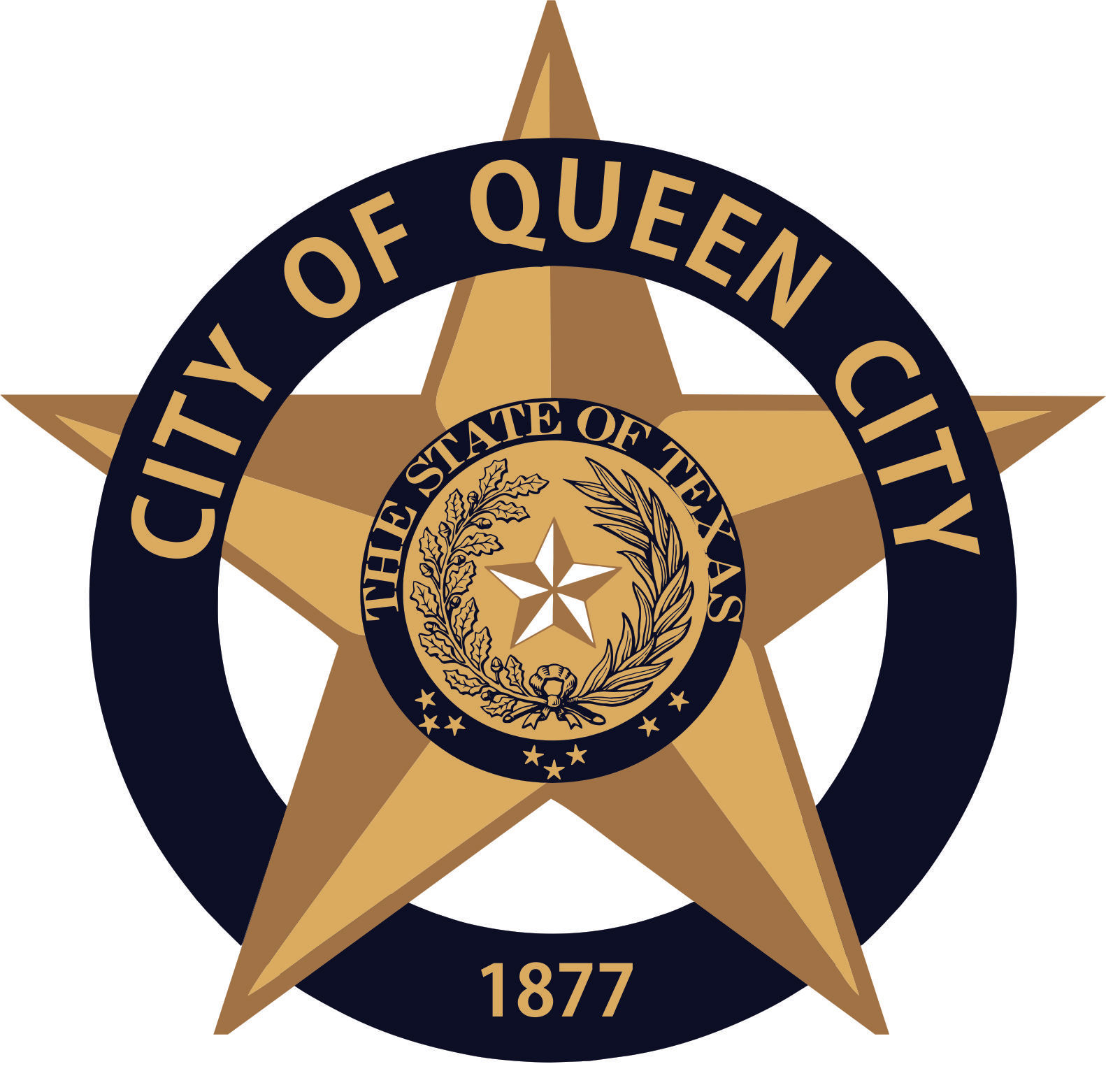 CITY OF QUEEN CITY, TX                                        	      PUBLIC HEARING        AgendaAugust 24, 2020			        			5:30 P.M.			    	              City HallCall to OrderDiscuss, Consider Proposal Budget for FY 2020-2021Discuss, Consider and Vote on Tax Rate for FY 2020-2021AdjournPersons with disabilities who plan to attend this meeting and who may need assistance should contact Amanda Wiley, at 903-796-7986 two working days prior to meeting so that arrangements can be made.  This is to certify that I, Amanda Wiley, City Secretary, posted this Agenda at the glass front door of the City Hall, facing the outside, for public viewing twenty-four hours a day, at 4:30 p.m., on August 18, 2020.